104學年雙湖聯合成果發表會-唐詩國學擂臺賽1.李白     李白，字太白，號青蓮居士。生於唐武后長安元年，卒於唐代宗寶應元年。李白祖藉隴西成紀，先世於隋末避罪流徒到西域。他誕生於中亞碎葉城(今吉爾吉斯，唐時屬中國) 。五歲時跟隨父親遷居蜀中，定居在綿州彰明縣清廉鄉，李白在那裏度過了青少年時期。    李白生長在一個道教氣息十分濃厚的家庭裏。父親李客輕視利祿，隱居山林。少年時代所讀的多以道家為主，他十五歲開始就訪道求仙。道家避世、出世的思想給李白一生以巨大影響。他十五歲即學劍術，對抱打不平、負氣仗義的游俠傾慕不已，並以行動仿效。二十五歲以前， 是李白在蜀中讀書時期，十八歲以前住在家裏。十八歲以後在匡山，一面隱居，一面讀書，在書中汲取各種知識，向前人學習詩藝。    開元十三年，李白二十五歲時，辭別家人，開始十六年的漫遊求仕生活。此後十年內﹐漫遊了長江﹑黃河中下游的許多地方﹐並在安陸與唐高宗時任宰相的許圉師的孫女結婚﹐因此居住安陸時間較長。後又徙家任城。李白不願象當時一般士人那樣﹐參加科舉考試﹐取得官位﹐而企圖通過隱居山林和廣泛的社會結交來培養聲譽﹐獲得帝王賞識﹐不依常例擢用。    由於李白文名遠播，加上友人的薦舉，天寶元年秋，唐玄宗徵召李白進京，他認為這是一展抱負的機會，於是應詔赴長安，開始三年的翰林待詔時期。初時，唐玄宗十分器重他，置於金鑾殿，出入翰林院，起草詔書，侍從遊宴。可惜，政治日趨腐敗黑暗﹐李林甫把持政權﹐在朝廷上逐漸形成了一個腐朽的統治集團﹐賢能之士屢遭排斥和迫害。李白秉性耿直﹐對黑暗勢力不能阿諛奉承﹐因而遭受讒言詆譭，李白安邦定計之才能不能發揮。據云，他嘗醉於宮殿上，伸足命權傾一時的宦官高力士他脫靴，這種恃才傲物、蔑視權責的態度自然不容於朝廷。李白亦甚知這點，於天寶三年上書請辭，玄宗亦以他沒有出任朝廷要職的才能賜金放他離開。李白懷抱極大的希望來哥長安，卻以萬分頹廢的心情離開這地。    天寶三年三月，李白沿黃河而下。五月到洛陽，認識了比他小十一歲的杜甫。秋天，又在汴京會晤了高適，三人同遊梁宋。第二年春天和夏天，他們又相偕共遊齊魯。在此期間，他與杜甫結下了深摯的友誼。秋天，李白與杜甫在魯郡的石門告別，杜甫赴長安，李白繼續漫遊。十年期間，他的足跡遍及江蘇、安徽、浙江、河北、河南等地。天寶十四年一月，安史之亂爆發，李白避難於剡中，不久又隱居於廬山屏風。      當時﹐玄宗任命其第十六子永王李璘為山南東路﹑嶺南﹑黔中﹑江南西路四道節度使﹑江陵大都督﹐負責保衛和經管長江中部一帶地區。李白懷著消滅叛亂﹑恢復國家統一的志願﹐參加了率師由江陵東下的永王幕府工作。不料李璘不聽肅宗命令﹐想乘機擴張自己的勢力﹐結果被肅宗派兵消滅。李白也因此獲罪﹐被繫潯陽獄﹐不久流放夜郎。幸而途中遇到大赦﹐得以東歸﹐時已五十九歲。晚年流落在江南一帶。六十一歲時﹐聽到太尉李光弼率大軍出鎮臨淮﹐討伐安史叛軍﹐還北上準備從軍殺敵﹐半路因病折回。次年在他的從叔當塗縣令李陽冰的寓所病逝。    李白詩歌散失不少﹐今尚存九百多首﹐內容豐富多采。 李白一生關心國事﹐希望為國立功﹐不滿黑暗現實。他的《古風》五十九首是這方面的代表作品。對唐玄宗後期政治的黑暗腐敗﹐廣泛地進行了揭露批判﹐反映了賢能之士沒有出路的悲憤心情。他對自己的政治抱負不能實現感到非常遺憾﹐李白固然迫切要求建功立業﹐為國效勞﹐但他並不艷羨榮華富貴﹐而是認為“鐘鼓饌玉不足貴”。在建樹功業以後﹐他要以戰國時代高士魯仲連為榜樣﹐不受爵祿﹐飄然引退。他不能為爵祿富貴而對權貴阿諛逢迎﹐清龔自珍說李白詩歌融屈原﹑莊周為一爐。李白既像屈原那樣熱愛祖國﹐憎恨黑暗勢力﹐積極關心政治﹐又像莊周那樣鄙夷權貴﹐蔑視富貴。李白的不少詩篇﹐表現了對人民生活的關心和同情。這種內容常常結合著對統治者的批判。他希望社會安定﹐人民能夠過和平寧靜的生活﹐因此對於殘害人民生命和破壞人民和平生活的不義戰爭給予尖銳鞭撻。他的一部分樂府詩﹐繼承了漢魏六朝古樂府的傳統﹐注意反映婦女的生活及其痛苦﹐其中著重寫思婦憶念征人﹐還寫了商婦﹑棄婦和宮女的怨情。   李白自稱“一生好入名山遊”﹐寫下不少描繪自然風景的詩篇。他喜愛﹑歌頌高山大川。在他筆下﹐咆哮萬里的黃河﹐白浪如山的長江﹐無不形像雄偉﹐氣勢磅礡。表現了他的豪情壯志和開闊胸襟﹐並從側面反映了他追求不平凡事物的渴望。   李白詩歌內容也包含著一部分封建糟粕﹐其中較多的是宣揚人生若夢﹑及時行樂﹑縱酒狂歡的消極虛無思想和表現求仙訪道﹑煉丹服藥的宗教迷信，他的詩歌內容極豐富，糅合了前人的精髓。   李白詩歌藝術的主要特徵﹐是善於運用誇張的手法﹑生動的比喻﹑豐富的想象﹑自由解放的體裁和樸素優美的語言來表現他熱烈奔放的思想感情，其詩想象豐富奇幻﹑語句縱橫變化的特色。李白詩歌豐富的想象力在篇幅較長的七言歌行中表現得尤為突出﹐這方面明顯地可以看出受到屈原的影響。   在體裁方面﹐李白擅長形式比較自由的古詩和絕句﹐不愛寫格律嚴整的律詩。《古風》五十九首是他五古的代表作品。它們繼承了阮籍《詠懷詩》﹑陳子昂《感遇詩》的傳統﹐廣泛地表現了對黑暗政治的不滿﹑懷才不遇的感慨和隱遁游仙的消極思想。較之阮﹑陳之作﹐表達更顯豁﹐文采更豐富﹐具有“以才情相勝﹐宣泄見長”(胡震亨《李詩通》)的特色。他樂府中的五古﹐繼承漢魏六朝樂府民歌的優良傳統﹐注意表現下層人民和婦女的痛苦﹐文筆樸素生動﹐並傾注著詩人洋溢的熱情。他的七言古詩(包括樂府七言歌行和一般七古)具有更大的創造性。七言古詩除七言句外﹐可以兼採長短不齊的雜言句﹐形式最為自由﹐便於表現豐富複雜的思想感情。寫景則形像雄偉壯闊﹐氣勢磅礡﹐色彩繽紛﹐抒情則感情奔放激盪﹐跳脫起伏﹐變化多端﹐具有“風雨爭飛﹐魚龍百變”﹑“白雲從空﹐隨風變滅”的雄偉奇特的藝術特色。從文學淵源說﹐這類詩受屈原作品和鮑照《擬行路難》的影響最深。   李白擅長絕句。他的絕句﹐在南北朝樂府民歌的基礎上﹐鍛煉提高﹐更為精警。五絕蘊藉含蓄﹐意味深長。七絕佳作更多﹐語言明朗精練﹐聲調和諧優美﹐寫景抒情﹐深入淺出。歷來評唐代七言絕句﹐認為李白與王昌齡最稱擅場﹔李攀龍甚至譽為“唐三百年一人”李白集中七律最少﹐僅十多首﹐也少佳作。五律有七十多首﹐有的寫得很好﹐格律工整﹐情景交融﹐說明他能寫律詩﹐只是不愛多寫。李白亦擅長樂府詩﹐他鑽研﹑熟悉漢魏六朝的樂府古詩﹐曾以“古樂府之學”傳授少年詩人韋渠牟。他的集子中有四卷樂府詩﹐雖用樂府舊題﹐卻能自出新意﹐寫下不少優秀名篇﹐其卓越成就為歷來所肯定。杜甫詩稱譽李白詩“清新”﹑“俊逸”﹐道出了它語言風格的顯著特色。杜甫稱他“筆落驚風雨，詩成泣鬼神。”   李白詩歌對後代產生深遠影響﹐唐代韓愈﹑李賀﹐宋代歐陽修﹑蘇軾﹑陸游﹐明代高啟﹐清代屈大均﹑黃景仁﹑龔自珍等著名詩人﹐都在不同程度上向李白詩歌汲取營養﹐受其影響。李白因為詩歌的內容想像豐富，熱情奔放，是浪漫派的中流砥柱，後人稱他為詩仙。詩名: 下 終 南 山 遇 斛 斯 山 人 宿 置 酒
作者: 李 白 　　 詩體: 五 言 古 詩 
詩文:詩名: 月 下 獨 酌
作者: 李 白 　　 詩體: 五 言 古 詩 
詩文:詩名: 春 思
作者: 李 白 　　 詩體: 五 言 古 詩 
詩文:詩名: 關 山 月
作者: 李 白 　　 詩體: 樂 府 
詩文:詩名: 子 夜 四 時 歌 春 歌
作者: 李 白 　　 詩體: 樂 府 
詩文:詩名: 子 夜 四 時 歌 夏 歌
作者: 李 白 　　 詩體: 樂 府 
詩文:詩名: 子 夜 四 時 歌 秋 歌
作者: 李 白 　　 詩體: 樂 府 
詩文:詩名: 子 夜 四 時 歌 冬 歌
作者: 李 白 　　 詩體: 樂 府 
詩文:詩名: 長 干 行 之 一
作者: 李 白 　　 詩體: 樂 府 
詩文:詩名: 長 干 行 之 二
作者: 李 白 　　 詩體: 樂 府 
詩文:詩名: 長 相 思 二 首 之 一
作者: 李 白 　　 詩體: 樂 府 
詩文:詩名: 長 相 思 二 首 之 二
作者: 李 白 　　 詩體: 樂 府 
詩文:詩名: 行 路 難 三 首 之 一
作者: 李 白 　　 詩體: 樂 府 
詩文:詩名: 行 路 難 三 首 之 二
作者: 李 白 　　 詩體: 樂 府 
詩文:詩名: 行 路 難 三 首 之 三
作者: 李 白 　　 詩體: 樂 府 
詩文:詩名: 將 進 酒
作者: 李 白 　　 詩體: 樂 府 
詩文:詩名: 贈 孟 浩 然
作者: 李 白 　　 詩體: 五 言 律 詩 
詩文: 　( 押 文 韻 )詩名: 夜 思
作者: 李 白 　　 詩體: 五 言 絕 句 
詩文: 　( 押 陽 韻 )詩名: 清 平 調 三 首 之 一
作者: 李 白 　　 詩體: 樂 府 
詩文:詩名: 清 平 調 三 首 之 二
作者: 李 白 　　 詩體: 樂 府 
詩文:詩名: 清 平 調 三 首 之 三
作者: 李 白 　　 詩體: 樂 府 
詩文:詩名: 黃 鶴 樓 送 孟 浩 然 之 廣 陵
作者: 李 白 　　 詩體: 七 言 絕 句 
詩文: 　( 押 尤 韻 )詩名: 送 友 人
作者: 李 白 　　 詩體: 五 言 律 詩 
詩文: 　( 押 庚 韻 )2.杜甫 杜甫（712—770），字子美，盛唐大詩人。原籍湖北襄陽，生於河南鞏縣。初唐詩人杜審言之孫。唐肅宗時，官左拾遺。後入蜀，友人嚴武推薦他做劍南節度府參謀，加檢校工部員外郎。故後世又稱他杜拾遺、杜工部。    杜甫和李白齊名，世稱“李杜”。他的思想核心是儒家的仁政思想。他有“致君堯舜上，再使風俗淳”的宏偉抱負。他熱愛生活，熱愛人民，熱愛祖國的大好河山。他嫉惡如仇，對朝廷的腐敗、社會生活中的黑暗現象都給予批評和揭露。他同情人民，甚至幻想著為解救人民的苦難甘願做自我犧牲。    杜甫是偉大的現實主義詩人，一生寫詩一千四百多首。其經歷和詩歌創作可以分為四期。    一，讀書和漫遊時期（三十五歲以前）    這一時期曾先後遊歷吳、越（今江浙一帶）和齊、趙（今山東北部、河北南部），其間曾赴洛陽應舉，不第。以後在洛陽遇李白，二人結下深厚友誼，繼而又遇高適，三人同遊梁、宋（今開封、商丘）。後來李杜又到齊州，分手後又遇於東魯，再次分別，就沒有機會再見面了。
 
    二、困居長安時期（三十五至四十四歲）    這一時期，杜甫先在長安應試，落第。後來向皇帝獻賦，向貴人投贈，過著“朝扣富兒門，暮隨肥馬塵，殘杯與冷炙，到處潛悲辛”的生活，最後才得到右衛率府胄曹參軍的小官。這期間他寫了《兵車行》、《麗人行》等批評時政、諷刺權貴的詩篇。而《自京赴奉先縣詠懷五百字》尤為著名，標誌著他經歷十年長安困苦生活後對朝廷政治、社會現實的認識達到了新的高度。    三、陷賊和為官時期（四十五至四十八歲）。    安史之亂爆發，潼關失守，杜甫把家安置在鄜州，獨自去投肅宗，中途為安史叛軍俘獲，押到長安。他面對混亂的長安，聽到官軍一再敗退的消息，寫成《月夜》、《春望》、《哀江頭》、《悲陳陶》等詩。後來他潛逃到鳳翔行在，做左拾遺。由於忠言直諫，上疏為宰相房琯事被貶華州司功參軍。其後，他用詩的形式把他的見聞真實地記錄下來，成為他不朽的作品，即“三吏”、“三別”。    四、西南飄泊時期（四十八至五十八歲）。    隨著九節度官軍在相州大敗和關輔饑荒，杜甫棄官，攜家隨人民逃難，經秦州、同谷等地，到了成都，過了一段比較安定的生活。嚴武入朝，蜀中軍閥作亂，他漂流到梓州、閬州。後返成都。嚴武死，他再度飄泊，在夔州住兩年，繼又漂流到湖北、湖南一帶，病死在湘江上。這時期，其作品有《水檻遣心》、《春夜喜雨》、《茅屋為秋風所破歌》、《病橘》、《登樓》、《蜀相》、《聞官軍收河南河北》、《又呈吳郎》、《登高》、《秋興》、《三絕句》、《歲晏行》等大量名作。    綜觀杜甫一生思想是“窮年憂黎元”，“致君堯舜上”，所以他的詩歌創作，始終貫穿著憂國憂民這條主線，由此可見杜甫的偉大。他的詩具有豐富的社會內容、強烈的時代色彩和鮮明的政治傾向，真實深刻地反映了安史之亂前後一個歷史時代政治時事和廣闊的社會生活畫面，因而被稱為一代“詩史”。杜詩風格，基本上是“沉鬱頓挫”，語言和篇章結構又富於變化，講求煉字煉句。同時，其詩兼備眾體，除五古、七古、五律、七律外，還寫了不少排律，拗體。藝術手法也多種多樣，是唐詩思想藝術的集大成者。杜甫還繼承了漢魏樂府“感於哀樂，緣事而發”的精神，擺脫樂府古題的束傅，創作了不少“即事名篇，無復依傍”的新題樂府，如著名的“三吏”、“三別”等，對後來元白的“新樂府運動”產生了積極影響。生平詳見《舊唐書》卷一九○。有《杜工部集》。詩名: 望 嶽
作者: 杜 甫 　　 詩體: 五 言 古 詩 
詩文:詩名: 春 望
作者: 杜 甫 　　 詩體: 五 言 律 詩 
詩文: 　( 押 侵 韻 )詩名: 八 陣 圖
作者: 杜 甫 　　 詩體: 五 言 絕 句 
詩文: 　( 押 虞 韻 )詩名: 聞 官 軍 收 河 南 河 北
作者: 杜 甫 　　 詩體: 七 言 律 詩 
詩文: 　( 押 陽 韻 )詩名: 蜀 相
作者: 杜 甫 　　 詩體: 七 言 律 詩 
詩文: 　( 押 侵 韻 )詩名: 旅 夜 書 懷
作者: 杜 甫 　　 詩體: 五 言 律 詩 
詩文: 　( 押 尤 韻 )詩名: 登 高
作者: 杜 甫 　　 詩體: 七 言 律 詩 
詩文: 　( 押 灰 韻 )詩名: 江 南 逢 李 龜 年
作者: 杜 甫 　　 詩體: 七 言 絕 句 
詩文: 　( 押 文 韻 )詩名: 天 末 懷 李 白
作者: 杜 甫 　　 詩體: 五 言 律 詩 
詩文: 　( 押 歌 韻 )詩名: 詠 懷 古 跡 五 首 之 三
作者: 杜 甫 　　 詩體: 七 言 律 詩 
詩文: 　( 押 元 韻 )3.王維 王維，字摩詰，太原(今山東省)人，唐朝玄宗開元年間進士。後來累遷至尚書右丞，時人都稱他為王右丞。晚年居藍田輞川，在陝西藍田的輞口，得到一個別墅，改築爲「別業」，水繞山環，竹茂林密，風景奇勝，經常與好友裴迪乘舟同遊，賦詩唱和，並畫其山水，名爲《輞川圖》。後人認為圖中山谷郁盤，雲水飛動，筆力雄渾。明朝董其昌推他為山水畫“南宗”之祖。並說「文人之畫，自王右丞始」。北宋蘇軾稱他「詩中有畫，畫中有詩」，王維的詩多寫隱逸生活和談禪說佛之作。兼通音樂，書法，精繪畫，擅畫遠景。常以“破墨”寫山水松石，卒於唐肅宗上元二年（西元七六一年），享年六十一歲。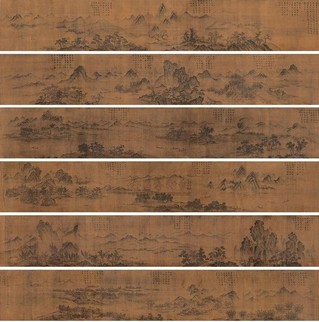 詩名: 渭 川 田 家
作者: 王 維 　　 詩體: 五 言 古 詩 
詩文:詩名: 輞 川 閒 居 贈 裴 秀 才 迪
作者: 王 維 　　 詩體: 五 言 律 詩 
詩文: 　詩名: 老 將 行
作者: 王 維 　　 詩體: 樂 府 
詩文:詩名: 山 居 秋 暝
作者: 王 維 　　 詩體: 五 言 律 詩 
詩文: 　詩名: 終 南 別 業
作者: 王 維 　　 詩體: 五 言 律 詩 
詩文: 詩名: 鹿 柴
作者: 王 維 　　 詩體: 五 言 絕 句 
詩文: 　詩名: 竹 里 館
作者: 王 維 　　 詩體: 五 言 絕 句 
詩文: 　詩名: 送 別
作者: 王 維 　　 詩體: 五 言 絕 句 
詩文: 詩名: 相 思
作者: 王 維 　　 詩體: 五 言 絕 句 
詩文: 　詩名: 雜 詩
作者: 王 維 　　 詩體: 五 言 絕 句 
詩文: 詩名: 九 月 九 日 憶 山 東 兄 弟
作者: 王 維 　　 詩體: 七 言 絕 句 
詩文: 　4.李商隱 李商隱，字 義 山 ， 河 內 人 。 又 號 玉 溪 生 。 開 成 進 士 。 累 官 工 部 員 外 郎 。 為 文 瑰 邁 奇 古 ， 詩 與 溫 庭 筠 齊 名 ； 庭 筠 多 綺 羅 脂 粉 之 詞 ， 而 商 隱 則 感 時 傷 事 ， 頗 得 風 人 之 旨 。 王 安 石 謂 唐 人 能 學 老 杜 而 得 其 藩 籬 者 ， 惟 商 隱 一 人 。 宋 楊 億 等 模 擬 其 詩 ， 作 西 崑 唱 酬 集 ， 遂 稱 西 崑 體 。生平：李商隱，字義山，號玉谿生，又號樊南生。幼年家貧，九歲而孤，為重振家門聲 望，焚膏繼晷，矢志苦讀。十六歲以《聖倫》《才論》 、 二古文見重於當世，一時聲 名大噪。 後令狐楚愛其才，親自指點他駢文寫作；駢文功力一日千里，奠定義山日後作 品唯美華艷的風格。 二十六歲時，李商隱與王茂元之女結婚，王茂原屬李黨，令狐楚屬牛黨，牛李 相軋甚烈；從此，李商隱陷入牛李夾縫中，仕途乖蹇不遂，於是漂泊天涯，遂 使義山詩作在華美典麗中帶有滄桑的慨歎。後其妻亡逝，義山哀痛莫名，精神頓 失依靠。在仕途、愛情雙重打擊下，義山沉悶寡欲終了一生，最後病逝鄭州，享年四十六各時期詩作題材、藝術手法之異同：李商隱之詩作約可分為三個階段： 01、早期〈受到器重，仕途起飛〉 詩作不多，但為重要開端，作品常表現出渴求用世的抱負，也有少量描寫男女 2/10 李商隱──詩的研究 纏綿情思的豔體詩，並常藉由這些詩篇暗寫身世之感。 02、中期（捲入黨爭，仕途乖蹇） 多遭變故，仕途開始走下坡，但詩風發展因而更為遼闊，詩風更趨於委婉，感 情表達也愈加沉悶厚重。 03、晚期（懷才不遇，心志困頓） 仕途壓抑，多遭貶謫，詩風趨於多樣化。許多成名詩句出於此時，至此詩人所展 現的意境與情懷更為深沉凝重。 以下就上列三個時期詩風、藝術手法作分析風格
A、喜用典故 在李商隱的作品中，不論是早期、中期還是晚期，總會有典故的出現，這跟他早 期寫作駢文有相當的關係。而且李商隱長以「比興寄託」、「借古諷今」如《賈生 「可憐夜半虛前席，不問蒼生問鬼神」諷漢文帝亦諷唐帝，「托物喻人」如《蟬》 「本以高難飽，徒勞恨費聲」以蟬喻己，「言情寄慨」的手法創作詩歌，使得詩作 中寄興深微、寓意空靈、索解無端，而又餘味無窮。 Ｂ、致力詞藻、追求對仗和音律之美 這是李商隱有意在藝術上獨創一格，遣辭造句故意不按尋常語法，為追求對仗的 工整及音節上的協美，常將句法顛倒排列，如《無題》「身無彩鳳雙飛翼，心有靈 犀一點通」就是一個典型的例子，這與他早期學駢文有關。就字面上來講，他在 詞藻上的考究也可看出他的才華和功力。 Ｃ、詩風隱誨 李商隱的詩大多給人一種神秘難解之感，源自於他喜用典故，而且有些典故並 非人人通曉的。還有，他致力詞藻並追求對仗和音律之美，再加上他抑鬱的性格， 以致於其詩風隱誨，後人解讀時各執一說，無法清楚探究其詩之真正涵義。其中 尤以抒情詩為最，有人說是愛情詩，也有人說是自觴之作，如《無題》「春心莫共 花爭發，一寸相思一寸灰」也是一首晦澀難解之作，引起後人紛紛的揣測詩名: 蟬
作者: 李 商 隱 　　 詩體: 五 言 律 詩 
詩文: 　( 押 庚 韻 )詩名: 涼 思
作者: 李 商 隱 　　 詩體: 五 言 律 詩 
詩文: 　( 押 支 韻 )詩名: 北 青 蘿
作者: 李 商 隱 　　 詩體: 五 言 律 詩 
詩文: 　( 押 蒸 韻 )詩名: 錦 瑟
作者: 李 商 隱 　　 詩體: 七 言 律 詩 
詩文: 　( 押 先 韻 )詩名: 無 題
作者: 李 商 隱 　　 詩體: 七 言 律 詩 
詩文: 　( 押 東 韻 )詩名: 隋 宮
作者: 李 商 隱 　　 詩體: 七 言 律 詩 
詩文: 　( 押 麻 韻 )詩名: 登 樂 遊 原
作者: 李 商 隱 　　 詩體: 五 言 絕 句 
詩文: 　( 押 元 韻 )詩名: 夜 雨 寄 北
作者: 李 商 隱 　　 詩體: 七 言 絕 句 
詩文: 　( 押 支 韻 )詩名: 寄 令 狐 郎 中
作者: 李 商 隱 　　 詩體: 七 言 絕 句 
詩文: 　( 押 御 韻 )詩名: 瑤 池
作者: 李 商 隱 　　 詩體: 七 言 絕 句 
詩文: 　( 押 灰 韻 )詩名: 嫦 娥
作者: 李 商 隱 　　 詩體: 七 言 絕 句 
詩文: 　( 押 侵 韻 )名: 賈 生
作者: 李 商 隱 　　 詩體: 七 言 絕 句 
詩文: 　( 押 真 韻 )5.杜牧 杜牧（803年－852年）字牧之，號樊川，京兆萬年（今陝西西安）士族。晚唐著名詩人和古文家。擅長長篇五言古詩和七律。曾任中書舍人（中書省別名紫微省），人稱杜紫微。其詩英發俊爽，為文尤縱橫奧衍，多切經世之務，在晚唐成就頗高，時人稱其為「小杜」，以別於杜甫；又與李商隱齊名，人稱「小李杜」。詩名: 旅 宿
作者: 杜 牧 　　 詩體: 五 言 律 詩 
詩文: 　( 押 先 韻 )詩名: 赤 壁
作者: 杜 牧 　　 詩體: 七 言 絕 句 
詩文: 　( 押 蕭 韻 )詩名: 泊 秦 淮
作者: 杜 牧 　　 詩體: 七 言 絕 句 
詩文: 　( 押 麻 韻 )詩名: 秋 夕
作者: 杜 牧 　　 詩體: 七 言 絕 句 
詩文: 　( 押 青 韻 )詩名: 遣 懷
作者: 杜 牧 　　 詩體: 七 言 絕 句 
詩文: 　( 押 庚 韻 )詩名: 贈 別 二 首 之 一
作者: 杜 牧 　　 詩體: 七 言 絕 句 
詩文: 　( 押 御 韻 )詩名: 贈 別 二 首 之 二
作者: 杜 牧 　　 詩體: 七 言 絕 句 
詩文: 　( 押 庚 韻 )6.孟浩然 
孟浩然是唐朝襄陽人，具有俠客心腸，自小喜歡讀古人節義事跡，並且身體力行，到處為人排難解紛，也因此結交各階層的朋友。他也喜好讀書，想一展抱負，可惜一直沒有適當的機會，滿腹經綸的他頗為灰心，在失望之餘，遍遊江南，最後回到故鄉，在附近的鹿門山隱居。隱居一段時間，又想有所作為，因而到長安尋覓機會。他的詩得到了很高的評價，名聲一時傳遍京師，可惜在仕途方面卻阻礙重重，始終得不到朝廷重視，孟浩然受到莫大的打擊，只得失意的回到鹿門山，悠遊山水間。之後雖有一、二次機會，但可惜都沒能施展才能。在孟浩然的詩裹，經常可以看到他發洩懷才不遇的感受，但仍顯得深沉高雅。西元740年，好朋友王昌齡來到襄陽，此時孟浩然背上生疽，己經快痊癒了，醫生叮嚀不可吃魚蝦等食物，可是老朋友相聚，飲酒聊天，無比歡樂，孟浩然竟忘了忌諱，吃了鮮魚，結果病毒發作死亡。活了五十二歲。    孟浩然的詩以五言稱。他的詩擺脫了初唐應制、詠物的狹隘境界， 率真地抒寫了個人懷抱，帶來了新鮮氣息，博得時人的愛慕和敬仰。孟浩然是唐代第一位創作山水詩的詩人。他是王維等山水詩人的先驅。由於他在政治上不得志，於是移情山水,又因經過親身的經歷和體驗，所以寫出不少較高水平的詩，格調雄渾暢美。與王維合稱王孟。詩名: 歲 暮 歸 南 山
作者: 孟 浩 然 　　 詩體: 五 言 律 詩 
詩文: 　( 押 御 韻 )詩名: 過 故 人 莊
作者: 孟 浩 然 　　 詩體: 五 言 律 詩 
詩文: 　( 押 麻 韻 )詩名: 宿 桐 廬 江 寄 廣 陵 舊 遊
作者: 孟 浩 然 　　 詩體: 五 言 律 詩 
詩文: 　( 押 尤 韻 )詩名: 留 別 王 維
作者: 孟 浩 然 　　 詩體: 五 言 律 詩 
詩文: 　( 押 微 韻 )詩名: 宿 建 德 江
作者: 孟 浩 然 　　 詩體: 五 言 絕 句 
詩文: 　( 押 真 韻 )詩名: 春 曉
作者: 孟 浩 然 　　 詩體: 五 言 絕 句 
詩文: 　( 押 嘯 韻 )7.白居易 白居易（772年－846年）字樂天，號香山居士，太原人。他生活在官宦擅權、藩鎮割據、民不聊生的中唐時期；家庭政治地位屬中下層。元和進士，遷左拾遺，貶江州司馬，自此淪落天涯，悲憤悒鬱。後召還。官至刑部尚書。早年積極從事政治改革，關懷民生，倡導新樂府運動，主張詩歌創作不能離開現實，須取材於現實事件，反映時代的狀況，所謂「文章合為時而著，歌詩合為事而作」，他本人特別重視兩類詩文：其一是作為「兼濟」工具的諷諭詩，其一是則是反映自己「獨善」心志的閒適詩。是繼杜甫之後實際派文學的重要領袖人物之一。他晚年雖仍不改關懷民生之心，卻因政治上的不得志，而多時放意詩酒，號醉吟先生，作《醉吟先生傳》以自況。居香山，稱香山居士。白居易與元稹齊名，號「元白」，兩人是文學革新運動的夥伴。晚年白居易又與劉禹錫唱和甚多，人稱為「劉白」。所為詩深厚麗密，而平易近人，老嫗能解。不同於其他大多數的詩人，白居易在世時他的作品就已經得享盛名，廣泛流傳於各地、各階層，是唐代詩人中作品在生前流傳最廣的一位。他的作品也流傳至日本、新羅等地。在早期的日本，《白氏文集》是日本文學漢化的最重要依據。詩名:長恨歌
作者:白居易　　詩體:七言古詩
詩文:詩名:賦得古原草送別
作者:白居易　　詩體:五言律詩
詩文:　(押韻)詩名:宮詞
作者:白居易　　詩體:七言絕句
詩文:　(押庚韻)8.王昌齡 王昌齡（698年－765年）字少伯，大家又叫他王江寧，是盛唐的著名詩人之一。其詩與高適及王之渙齊名，也同王維、李白互有交流，擅長寫邊塞詩的雄偉壯闊之景，及宮怨、閨怨和送別詩，王昌齡擅長七絕詩，其藝術特色十分鮮明，善於運用七絕表達剎那間的感觸。他的絕句題材有三類，一是邊塞詩，不少是以樂府舊題寫成的組詩，詩裡表現了戰士們的愛國豪情和勇敢樂觀的精神。二是贈別詩，送行以清風寒雨為背景，各有特色。三是閏怨、宮怨詩，詩中對女性的心理刻劃細膩。其《出塞》一首「秦時明月漢時關」，明李攀龍曾推為唐詩壓卷之作，因此又有「詩家天子王江寧」、詩家天子或詩家夫子之稱，後遭貶至龍標，後來大家又叫他王龍標，存詩一百八十餘首。詩名:塞下曲
作者:王昌齡　　詩體:樂府
詩文:詩名:芙蓉樓送辛漸
作者:王昌齡　　詩體:七言絕句
詩文:　(押虞韻)詩名:閨怨
作者:王昌齡　　詩體:七言絕句
詩文:　(押尤韻)詩名:出塞
作者:王昌齡　　詩體:樂府
詩文:9.賀知章 賀知章（659年－744年），字季真，號石窗，晚年號四明狂客，唐代著名詩人。生性曠達豪放，善談笑，好飲酒，又風流瀟灑，詩文精佳，且書法品位頗高，尤擅草隸，「當世稱重」。為時人所傾慕。當看到李白的詩文，即讚為「謫仙人也」，後成為忘年之交，並把李白引薦給唐玄宗為官。賀晚年放蕩不羈，自稱「四明狂客」，又因其詩豪放曠放，人稱「詩狂」。常與李白、李適之、李璡、崔宗之、蘇晉、張旭、焦遂飲酒賦詩，時謂「醉八仙」。亦與陳子昂、盧藏用、宋之問、王適、畢構、李白、孟浩然、王維為「仙宗十友」。常與張旭、李白飲酒賦詩，切磋詩藝，時稱「醉中八仙」，又與包融、張旭、張若虛等結為「吳中四士」。詩名:回鄉偶書
作者:賀知章　　詩體:七言絕句
詩文:　(押灰韻)10.孟郊 孟郊（751年－814年），字東野，他的性情耿介，年少時曾隱居嵩山。在科場上，其命運極為坎坷，屢遭挫折。孟郊早年貧苦不堪，只有一邊種田糊口，一邊發奮讀書，母親在背後一直默默支持他。無奈孟郊科舉屢屢失利，長期備考使得家境更為窘迫。一直蹉跎到四十一歲才取得考進士資格，幾次到長安考進士，前兩次卻名落孫山，令孟郊痛苦不已，本無心再考，然而為了報答母親之恩，三年後再次應試，四十六歲時終於登上進士第，孟郊的心情極為激動：“昔日齷齪不足誇，今朝放蕩思無涯。春風得意馬蹄疾，一日看盡長安花。”（《登科后》），給後人留下了“春風得意”、“走馬看花”兩個成語。在他接母親來溧陽的時候，激動的寫下了膾炙人口的《遊子吟（迎母溧上作）》。孟郊一生貧窮，又科第失意，加上連遭失子之痛，因此，詩多悲苦之辭，情調陰黯。孟郊堅守節操，一貧如洗卻從不向權貴乞憐，全靠韓愈等有義氣的朋友屢伸援手才得以登第、選官。韓愈是公認的文壇領袖，卻極為推重孟郊。稱讚他說：“孟生江海士，古貌又古心”，“東野動驚俗，天葩吐奇芬”。韓孟友誼被傳為歷史佳話。同時代詩人也對孟郊的詩品人品極為敬重，認為舉世競逐浮艷、追求享樂，即使韓愈這樣的大師也未能免俗，孟郊的清奇僻苦難能可貴，將其與韓愈並稱為“孟詩韓筆”。詩名:烈女操
作者:孟郊　　詩體:樂府
詩文:詩名:遊子吟
作者:孟郊　　詩體:樂府
詩文:11.韋應物 韋應物（737年－791年），他生於一個世代為官的家庭，少年時任俠負氣，其作品中不乏慷慨大志，如《寄暢當》雲：“丈夫當爲國，破敵如摧山。何必事州府，坐使鬢毛斑。”詩中的豪情，很有盛唐之風。但是，這樣的激情隨着安史之亂的爆發，詩人生活的巨大變化而一去不返，後期的作品表達了對戰亂後的社會現實的憂慮與失望。他有不少作品表現民生疾苦，特别是農民的苦難生活，如《規田家》不但寫出了“田家幾日閑，耕種從此始”的田家勞作，更寫出了“倉廪無宿儲，徭役猶未已”的貧困。《采玉歌》、《夏冰歌》寫被生活所迫的采玉人，鑿冰人的痛苦生活，《長安道》、《貴游行》諷刺豪門貴族的腐敗生活。他長期擔任地方官，有不少作品表達了自己爲民父母而不能出民水火的痛苦自責。其中“身多疾病思田里，邑有流亡愧俸錢”（《寄李儋元錫》）深刻地傳達了内心的愧疚之情，曆來爲人稱誦。韋詩中還有一首爲後人所稱道的五言詩《送楊氏女》，詩意表達父親送女出嫁時難以别離的複雜心情。情真意切，讀後令人感動。由此可知，韋應物擇婿，既重門第，又重才學。其詩多寫山水田園，清麗閑淡，和平之中時露幽憤之情。反映民間疾苦的詩，頗富於同情心。是中唐藝術成就較高的詩人，是繼陶淵明、二謝和王維、孟浩然之後的又一個田園詩名家；而他自成一體的簡淡古樸、澄澹空靈的詩風，則是唐代詩人中非常接近陶淵明的一個。詩名:郡齋雨中與諸文士燕集
作者:韋應物　　詩體:五言古詩
詩文:詩名:寄李儋元錫
作者:韋應物　　詩體:七言律詩
詩文:　(押先韻)詩名:送楊氏女
作者:韋應物　　詩體:五言古詩
詩文:暮 從 碧 山 下 ，　山 月 隨 人 歸 。卻 顧 所 來 徑 ，　蒼 蒼 橫 翠 微 。相 攜 及 田 家 ，　童 稚 開 荊 扉 。綠 竹 入 幽 徑 ，　青 蘿 拂 行 衣 。歡 言 得 所 憩 ，　美 酒 聊 共 揮 。長 歌 吟 松 風 ，　曲 盡 河 星 稀 。我 醉 君 復 樂 ，　陶 然 共 忘 機 。花 間 一 壺 酒 ，　獨 酌 無 相 親 。舉 杯 邀 明 月 ，　對 影 成 三 人 。月 既 不 解 飲 ，　影 徒 隨 我 身 。暫 伴 月 將 影 ，　行 樂 須 及 春 。我 歌 月 徘 徊 ，　我 舞 影 零 亂 。醒 時 同 交 歡 ，　醉 後 各 分 散 。永 結 無 情 遊 ，　相 期 邈 雲 漢 。燕 草 如 碧 絲 ，　秦 桑 低 綠 枝 。當 君 懷 歸 日 ，　是 妾 斷 腸 時 。春 風 不 相 識 ，　何 事 入 羅 幃 ？明 月 出 天 山 ，　蒼 茫 雲 海 間 。長 風 幾 萬 里 ，　吹 度 玉 門 關 。漢 下 白 登 道 ，　胡 窺 青 海 灣 。由 來 征 戰 地 ，　不 見 有 人 還 。戍 客 望 邊 色 ，　思 歸 多 苦 顏 。高 樓 當 此 夜 ，　歎 息 未 應 閒 。秦 地 羅 敷 女 ，　採 桑 綠 水 邊 。素 手 青 條 上 ，　紅 妝 白 日 鮮 。蠶 饑 妾 欲 去 ，　五 馬 莫 留 連 。鏡 湖 三 百 里 ，　菡 萏 發 荷 花 。五 月 西 施 採 ，　人 看 隘 若 耶 。回 舟 不 待 月 ，　歸 去 越 王 家 。長 安 一 片 月 ，　萬 戶 擣 衣 聲 。秋 風 吹 不 盡 ，　總 是 玉 關 情 。何 日 平 胡 虜 ，　良 人 罷 遠 征 。明 朝 驛 使 發 ，　一 夜 絮 征 袍 。素 手 抽 鍼 冷 ，　那 堪 把 剪 刀 。裁 縫 寄 遠 道 ，　幾 日 到 臨 洮 。妾 髮 初 覆 額 ，　折 花 門 前 劇 。郎 騎 竹 馬 來 ，　繞 床 弄 青 梅 。同 居 長 干 里 ，　兩 小 無 嫌 猜 。十 四 為 君 婦 ，　羞 顏 未 嘗 開 。低 頭 向 暗 壁 ，　千 喚 不 一 回 。十 五 始 展 眉 ，　願 同 塵 與 灰 。常 存 抱 柱 信 ，　豈 上 望 夫 臺 。十 六 君 遠 行 ，　瞿 唐 灩 澦 堆 。五 月 不 可 觸 ，　猿 聲 天 上 哀 。門 前 遲 形 跡 ，　一 一 生 綠 苔 。苔 深 不 能 掃 ，　落 葉 秋 風 早 。八 月 蝴 蝶 來 ，　雙 飛 西 園 草 。感 此 傷 妾 心 ，　坐 愁 紅 顏 老 。早 晚 下 三 巴 ，　預 將 書 報 家 。相 迎 不 道 遠 ，　直 至 長 風 沙 。憶 妾 深 閨 裡 ，　煙 塵 不 曾 識 。嫁 與 長 干 人 ，　沙 頭 候 風 色 。五 月 南 風 興 ，　思 君 下 巴 陵 。八 月 西 風 起 ，　想 君 發 揚 子 。去 來 悲 如 何 ，　見 少 別 離 多 。湘 潭 幾 日 到 ，　妾 夢 越 風 波 。昨 夜 狂 風 度 ，　吹 折 江 頭 樹 。淼 淼 暗 無 邊 ，　行 人 在 何 處 。好 乘 浮 雲 驄 ，　佳 期 蘭 渚 東 。鴛 鴦 綠 蒲 上 ，　翡 翠 錦 屏 中 。自 憐 十 五 餘 ，　顏 色 桃 花 紅 。那 作 商 人 婦 ，　愁 水 又 愁 風 。長 相 思 ，　在 長 安 。絡 緯 秋 啼 金 井 闌 ，　微 霜 淒 淒 簟 色 寒 。孤 燈 不 明 思 欲 絕 ，　卷 帷 望 月 空 長 歎 。美 人 如 花 隔 雲 端 ，　上 有 青 冥 之 長 天 ，下 有 淥 水 之 波 瀾 。　天 長 地 遠 魂 飛 苦 ，夢 魂 不 到 關 山 難 。　長 相 思 ，摧 心 肝 。日 色 欲 盡 花 含 煙 ，　月 明 如 素 愁 不 眠 。趙 瑟 初 停 鳳 凰 柱 ，　蜀 琴 欲 奏 鴛 鴦 絃 。此 曲 有 意 無 人 傳 ，　願 隨 春 風 寄 燕 然 。憶 君 迢 迢 隔 青 天 ，　昔 時 橫 波 目 ，今 成 流 淚 泉 。　不 信 妾 腸 斷 ，歸 來 看 取 明 鏡 前 。金 樽 清 酒 斗 十 千 ，　玉 盤 珍 羞 直 萬 錢 。停 杯 投 箸 不 能 食 ，　拔 劍 四 顧 心 茫 然 。欲 渡 黃 河 冰 塞 川 ，　將 登 太 行 雪 暗 天 。閑 來 垂 釣 坐 溪 上 ，　忽 復 乘 舟 夢 日 邊 。行 路 難 ，　行 路 難 。多 歧 路 ，　今 安 在 。長 風 破 浪 會 有 時 ，　直 挂 雲 帆 濟 滄 海 。大 道 如 青 天 ，　我 獨 不 得 出 。羞 逐 長 安 社 中 兒 ，　赤 雞 白 狗 賭 梨 栗 。彈 劍 作 歌 奏 苦 聲 ，　曳 裾 王 門 不 稱 情 。淮 陰 市 井 笑 韓 信 ，　漢 朝 公 卿 忌 賈 生 。君 不 見 ，　昔 時 燕 家 重 郭 隗 。擁 篲 折 節 無 嫌 猜 ，　劇 辛 樂 毅 感 恩 分 。輸 肝 剖 膽 效 英 才 ，　昭 王 白 骨 縈 蔓 草 。誰 人 更 掃 黃 金 臺 ，　行 路 難 。歸 去 來 。有 耳 莫 洗 潁 川 水 ，　有 口 莫 食 首 陽 蕨 。含 光 混 世 貴 無 名 ，　何 用 孤 高 比 雲 月 。吾 觀 自 古 賢 達 人 ，　功 成 不 退 皆 殞 身 。子 胥 既 棄 吳 江 上 ，　屈 原 終 投 湘 水 濱 。陸 機 雄 才 豈 自 保 ，　李 斯 稅 駕 苦 不 早 。華 亭 鶴 唳 詎 可 聞 ，　上 蔡 蒼 鷹 何 足 道 。君 不 見 ，　吳 中 張 翰 稱 達 生 。秋 風 忽 憶 江 東 行 ，　且 樂 生 前 一 杯 酒 。何 須 身 後 千 載 名 。君 不 見 黃 河 之 水 天 上 來 ，　奔 流 到 海 不 復 回 ，君 不 見 高 堂 明 鏡 悲 白 髮 ，　朝 如 青 絲 暮 成 雪 。人 生 得 意 須 盡 歡 ，　莫 使 金 樽 空 對 月 。天 生 我 材 必 有 用 ，　千 金 散 盡 還 復 來 。烹 羊 宰 牛 且 為 樂 ，　會 須 一 飲 三 百 杯 。岑 夫 子 ，　丹 邱 生 ，將 進 酒 ，　杯 莫 停 。與 君 歌 一 曲 ，　請 君 為 我 傾 耳 聽 。鐘 鼓 饌 玉 不 足 貴 ，　但 願 長 醉 不 願 醒 。古 來 聖 賢 皆 寂 寞 ，　唯 有 飲 者 留 其 名 。陳 王 昔 時 宴 平 樂 ，　斗 酒 十 千 恣 歡 謔 。主 人 何 為 言 少 錢 ，　徑 須 沽 取 對 君 酌 。五 花 馬 ，　千 金 裘 ，呼 兒 將 出 換 美 酒 ，　與 爾 同 消 萬 古 愁 。吾 愛 孟 夫 子 ，　風 流 天 下 聞 。紅 顏 棄 軒 冕 ，　白 首 臥 松 雲 。醉 月 頻 中 聖 ，　迷 花 不 事 君 。高 山 安 可 仰 ，　徒 此 挹 清 芬 。床 前 明 月 光 ，　疑 是 地 上 霜 。舉 頭 望 明 月 ，　低 頭 思 故 鄉 。雲 想 衣 裳 花 想 容 ，　春 風 拂 檻 露 華 濃 。若 非 群 玉 山 頭 見 ，　會 向 瑤 臺 月 下 逢 。一 枝 紅 豔 露 凝 香 ，　雲 雨 巫 山 枉 斷 腸 。借 問 漢 宮 誰 得 似 ，　可 憐 飛 燕 倚 新 妝 。名 花 傾 國 兩 相 歡 ，　長 得 君 王 帶 笑 看 。解 識 春 風 無 限 恨 ，　沈 香 亭 北 倚 闌 干 。故 人 西 辭 黃 鶴 樓 ，　煙 花 三 月 下 揚 州 。孤 帆 遠 影 碧 空 盡 ，　惟 見 長 江 天 際 流 。青 山 橫 北 郭 ，　白 水 繞 東 城 。此 地 一 為 別 ，　孤 蓬 萬 里 征 。浮 雲 遊 子 意 ，　落 日 故 人 情 。揮 手 自 茲 去 ，　蕭 蕭 班 馬 鳴 。岱 宗 夫 如 何 ，　齊 魯 青 未 了 。造 化 鍾 神 秀 ，　陰 陽 割 昏 曉 。盪 胸 生 曾 雲 ，　決 眥 入 歸 鳥 。會 當 凌 絕 頂 ，　一 覽 眾 山 小 。國 破 山 河 在 ，　城 春 草 木 深 。感 時 花 濺 淚 ，　恨 別 鳥 驚 心 。烽 火 連 三 月 ，　家 書 抵 萬 金 。白 頭 搔 更 短 ，　渾 欲 不 勝 簪 。功 蓋 三 分 國 ，　名 成 八 陣 圖 。江 流 石 不 轉 ，　遺 恨 失 吞 吳 。劍 外 忽 傳 收 薊 北 ，　初 聞 涕 淚 滿 衣 裳 。卻 看 妻 子 愁 何 在 ，　漫 卷 詩 書 喜 欲 狂 。白 日 放 歌 須 縱 酒 ，　青 春 作 伴 好 還 鄉 。即 從 巴 峽 穿 巫 峽 ，　便 下 襄 陽 向 洛 陽 。丞 相 祠 堂 何 處 尋 ，　錦 官 城 外 柏 森 森 。映 階 碧 草 自 春 色 ，　隔 葉 黃 鸝 空 好 音 。三 顧 頻 煩 天 下 計 ，　兩 朝 開 濟 老 臣 心 。出 師 未 捷 身 先 死 ，　長 使 英 雄 淚 滿 襟 。細 草 微 風 岸 ，　危 檣 獨 夜 舟 。星 垂 平 野 闊 ，　月 湧 大 江 流 。名 豈 文 章 著 ，　官 應 老 病 休 。飄 飄 何 所 似 ，　天 地 一 沙 鷗 。風 急 天 高 猿 嘯 哀 ，　渚 清 沙 白 鳥 飛 迴 。無 邊 落 木 蕭 蕭 下 ，　不 盡 長 江 滾 滾 來 。萬 里 悲 秋 常 作 客 ，　百 年 多 病 獨 登 臺 。艱 難 苦 恨 繁 霜 鬢 ，　潦 倒 新 停 濁 酒 杯 。岐 王 宅 裡 尋 常 見 ，　崔 九 堂 前 幾 度 聞 。正 是 江 南 好 風 景 ，　落 花 時 節 又 逢 君 。涼 風 起 天 末 ，　君 子 意 如 何 。鴻 雁 幾 時 到 ，　江 湖 秋 水 多 。文 章 憎 命 達 ，　魑 魅 喜 人 過 。應 共 冤 魂 語 ，　投 詩 贈 汨 羅 。群 山 萬 壑 赴 荊 門 ，　生 長 明 妃 尚 有 村 。一 去 紫 臺 連 朔 漠 ，　獨 留 青 冢 向 黃 昏 。畫 圖 省 識 春 風 面 ？　環 珮 空 歸 月 夜 魂 。千 載 琵 琶 作 胡 語 ，　分 明 怨 恨 曲 中 論 。斜 陽 照 墟 落 ，　窮 巷 牛 羊 歸 。野 老 念 牧 童 ，　倚 杖 候 荊 扉 。雉 雊 麥 苗 秀 ，　蠶 眠 桑 葉 稀 。田 夫 荷 鋤 至 ，　相 見 語 依 依 。即 此 羨 閒 逸 ，　悵 然 吟 式 微 。寒 山 轉 蒼 翠 ，　秋 水 日 潺 湲 。倚 杖 柴 門 外 ，　臨 風 聽 暮 蟬 。渡 頭 餘 落 日 ，　墟 里 上 孤 煙 。復 值 接 輿 醉 ，　狂 歌 五 柳 前 。少 年 十 五 二 十 時 ，　步 行 奪 得 胡 馬 騎 。射 殺 山 中 白 額 虎 ，　肯 數 鄴 下 黃 鬚 兒 ？一 身 轉 戰 三 千 里 ，　一 劍 曾 當 百 萬 師 。漢 兵 奮 迅 如 霹 靂 ，　虜 騎 崩 騰 畏 蒺 藜 。衛 青 不 敗 由 天 幸 ，　李 廣 無 功 緣 數 奇 。自 從 棄 置 便 衰 朽 ，　世 事 蹉 跎 成 白 首 。昔 時 飛 箭 無 全 目 ，　今 日 垂 楊 生 左 肘 。路 旁 時 賣 故 侯 瓜 ，　門 前 學 種 先 生 柳 。蒼 茫 古 木 連 窮 巷 ，　寥 落 寒 山 對 虛 牖 。誓 令 疏 勒 出 飛 泉 ，　不 似 潁 川 空 使 酒 。賀 蘭 山 下 陣 如 雲 ，　羽 檄 交 馳 日 夕 聞 。節 使 三 河 募 年 少 ，　詔 書 五 道 出 將 軍 。試 拂 鐵 衣 如 雪 色 ，　聊 持 寶 劍 動 星 文 。願 得 燕 弓 射 大 將 ，　恥 將 越 甲 鳴 吾 君 。莫 嫌 舊 日 雲 中 守 ，　猶 堪 一 戰 立 功 勳 。空 山 新 雨 後 ，　天 氣 晚 來 秋 。明 月 松 間 照 ，　清 泉 石 上 流 。竹 喧 歸 浣 女 ，　蓮 動 下 漁 舟 。隨 意 春 芳 歇 ，　王 孫 自 可 留 。中 歲 頗 好 道 ，　晚 家 南 山 陲 。興 來 每 獨 往 ，　勝 事 空 自 知 。行 到 水 窮 處 ，　坐 看 雲 起 時 。偶 然 值 林 叟 ，　談 笑 無 還 期 。空 山 不 見 人 ，　但 聞 人 語 響 。返 景 入 深 林 ，　復 照 青 苔 上 。獨 坐 幽 篁 裡 ，　彈 琴 復 長 嘯 。深 林 人 不 知 ，　明 月 來 相 照 。山 中 相 送 罷 ，　日 暮 掩 柴 扉 。春 草 明 年 綠 ，　王 孫 歸 不 歸 。紅 豆 生 南 國 ，　春 來 發 幾 枝 ？願 君 多 采 擷 ，　此 物 最 相 思 。君 自 故 鄉 來 ，　應 知 故 鄉 事 。來 日 綺 窗 前 ，　寒 梅 著 花 未 ？獨 在 異 鄉 為 異 客 ，　每 逢 佳 節 倍 思 親 。遙 知 兄 弟 登 高 處 ，　遍 插 茱 萸 少 一 人 。本 以 高 難 飽 ，　徒 勞 恨 費 聲 。五 更 疏 欲 斷 ，　一 樹 碧 無 情 。薄 宦 梗 猶 泛 ，　故 園 蕪 已 平 。煩 君 最 相 警 ，　我 亦 舉 家 清 。客 去 波 平 檻 ，　蟬 休 露 滿 枝 。永 懷 當 此 節 ，　倚 立 自 移 時 。北 斗 兼 春 遠 ，　南 陵 寓 使 遲 。天 涯 占 夢 數 ，　疑 誤 有 新 知 。殘 陽 西 入 崦 ，　茅 屋 訪 孤 僧 。落 葉 人 何 在 ，　寒 雲 路 幾 層 。獨 敲 初 夜 磬 ，　閒 倚 一 枝 藤 。世 界 微 塵 裡 ，　吾 寧 愛 與 憎 ？錦 瑟 無 端 五 十 絃 ，　一 絃 一 柱 思 華 年 。莊 生 曉 夢 迷 蝴 蝶 ，　望 帝 春 心 託 杜 鵑 。滄 海 月 明 珠 有 淚 ，　藍 田 日 暖 玉 生 煙 。此 情 可 待 成 追 憶 ？　只 是 當 時 已 惘 然 。昨 夜 星 辰 昨 夜 風 ，　畫 樓 西 畔 桂 堂 東 。身 無 彩 鳳 雙 飛 翼 ，　心 有 靈 犀 一 點 通 。隔 座 送 鉤 春 酒 暖 ，　分 曹 射 覆 蠟 燈 紅 。嗟 余 聽 鼓 應 官 去 ，　走 馬 蘭 臺 類 轉 蓬 。紫 泉 宮 殿 鎖 煙 霞 ，　欲 取 蕪 城 作 帝 家 。玉 璽 不 緣 歸 日 角 ，　錦 帆 應 是 到 天 涯 。於 今 腐 草 無 螢 火 ，　終 古 垂 楊 有 暮 鴉 。地 下 若 逢 陳 後 主 ，　豈 宜 重 問 後 庭 花 。向 晚 意 不 適 ，　驅 車 登 古 原 。夕 陽 無 限 好 ，　只 是 近 黃 昏 。君 問 歸 期 未 有 期 ，　巴 山 夜 雨 漲 秋 池 。何 當 共 翦 西 窗 燭 ，　卻 話 巴 山 夜 雨 時 。嵩 雲 秦 樹 久 離 居 ，　雙 鯉 迢 迢 一 紙 書 。休 問 梁 園 舊 賓 客 ，　茂 陵 秋 雨 病 相 如 。瑤 池 阿 母 綺 窗 開 ，　黃 竹 歌 聲 動 地 哀 。八 駿 日 行 三 萬 里 ，　穆 王 何 事 不 重 來 ？雲 母 屏 風 燭 影 深 ，　長 河 漸 落 曉 星 沈 。嫦 娥 應 悔 偷 靈 藥 ，　碧 海 青 天 夜 夜 心 。宣 室 求 賢 訪 逐 臣 ，　賈 生 才 調 更 無 倫 。可 憐 夜 半 虛 前 席 ，　不 問 倉 生 問 鬼 神 。旅 館 無 良 伴 ，　凝 情 自 悄 然 。寒 燈 思 舊 事 ，　斷 雁 警 愁 眠 。遠 夢 歸 侵 曉 ，　家 書 到 隔 年 。滄 江 好 煙 月 ，　門 繫 釣 魚 船 。折 戟 沈 沙 鐵 未 消 ，　自 將 磨 洗 認 前 朝 。東 風 不 與 周 郎 便 ，　銅 雀 春 深 鎖 二 喬 。煙 籠 寒 水 月 籠 沙 ，　夜 泊 秦 淮 近 酒 家 。商 女 不 知 亡 國 恨 ，　隔 江 猶 唱 後 庭 花 。銀 燭 秋 光 冷 畫 屏 ，　輕 羅 小 扇 撲 流 螢 。天 階 夜 色 涼 如 水 ，　臥 看 牽 牛 織 女 星 。落 魄 江 湖 載 酒 行 ，　楚 腰 纖 細 掌 中 輕 。十 年 一 覺 揚 州 夢 ，　贏 得 青 樓 薄 倖 名 。娉 娉 嫋 嫋 十 三 餘 ，　豆 蔻 梢 頭 二 月 初 。春 風 十 里 揚 州 路 ，　捲 上 珠 簾 總 不 如 。多 情 卻 是 總 無 情 ，　唯 覺 樽 前 笑 不 成 。蠟 燭 有 心 還 惜 別 ，　替 人 垂 淚 到 天 明 。.軼事：　　在長安，孟浩然結識了王維，兩個人成了好朋友。那時候，王維正在皇宮裡供職。有一天，他悄悄將孟浩然帶到他辦公的處所裡玩。當他們正聊得起勁的時候，忽聽人報：　「皇上駕到！」孟浩然倉促間無處迴避，就急忙鑽入一張床的下面躲藏起來。唐玄宗進屋後，覺得有點異樣，就問發生了什麼事？王維不敢隱瞞，只好如實稟報。玄宗一聽，不僅沒有怪罪王維，反而很高興地說：「孟浩然這名字，我早就有所耳聞，只是沒見過這個人。快叫他出來吧。」孟浩然從床下爬出來後，趕緊叩頭謝罪。玄宗問他：「你近來有什麼好詩？念給我聽聽。」孟浩然稍加思索後，就把自己覺得最滿意的那首詩，高聲朗誦起來。當他讀到；「不才明主棄」時，這句話的意思是說，由於自己無才，所被英明的皇帝拋棄在一邊。玄宗誤解孟浩然的意思，認為是在諷刺他埋沒人才，就很不高興地說：「你自己不要求做官，怎麼說我拋棄了你呢？」由於惹怒了皇帝，孟浩然想在京城求仕的願望，也就成了泡影。北 闕 休 上 書 ，　南 山 歸 敝 廬 。不 才 明 主 棄 ，　多 病 故 人 疏 。白 髮 催 年 老 ，　青 陽 逼 歲 除 。永 懷 愁 不 寐 ，　松 月 夜 窗 虛 。故 人 具 雞 黍 ，　邀 我 至 田 家 。綠 樹 村 邊 合 ，　青 山 郭 外 斜 。開 軒 面 場 圃 ，　把 酒 話 桑 麻 。待 到 重 陽 日 ，　還 來 就 菊 花 。山 暝 聽 猿 愁 ，　滄 江 急 夜 流 。風 鳴 兩 岸 葉 ，　月 照 一 孤 舟 。建 德 非 吾 土 ，　維 揚 憶 舊 遊 。還 將 兩 行 淚 ，　遙 寄 海 西 頭 。寂 寂 竟 何 待 ，　朝 朝 空 自 歸 。欲 尋 芳 草 去 ，　惜 與 故 人 違 。當 路 誰 相 假 ，　知 音 世 所 稀 。祗 因 守 寂 寞 ，　還 掩 故 園 扉 。移 舟 泊 煙 渚 ，　日 暮 客 愁 新 。野 曠 天 低 樹 ，　江 清 月 近 人 。春 眠 不 覺 曉 ，　處 處 聞 啼 鳥 。夜 來 風 雨 聲 ，　花 落 知 多 少 。漢皇重色思傾國，　御宇多年求不得。楊家有女初長成，　養在深閨人未識。天生麗質難自棄，　一朝選在君王側。回眸一笑百媚生，　六宮粉黛無顏色。春寒賜浴華清池，　溫泉水滑洗凝脂。侍兒扶起嬌無力，　正是新承恩澤時。雲鬢花顏金步搖，　芙蓉帳暖度春宵。春宵苦短日高起，　從此君王不早朝。承歡侍宴無閒暇，　春從春游夜專夜。後宮佳麗三千人，　三千寵愛在一身。金屋妝成嬌侍夜，　玉樓宴罷醉和春。姊妹弟兄皆列土，　可憐光彩生門戶。遂令天下父母心，　不重生男重生女。驪宮高處入青雲，　仙樂風飄處處聞。緩歌謾舞凝絲竹，　盡日君王看不足。漁陽鼙鼓動地來，　驚破霓裳羽衣曲。九重城闕煙塵生，　千乘萬騎西南行。翠華搖搖行復止，　西出都門百餘里。六軍不發無奈何，　宛轉蛾眉馬前死。花鈿委地無人收，　翠翹金雀玉搔頭。君王掩面救不得，　回看血淚相和流。黃埃散漫風蕭索，　雲棧縈紆登劍閣。峨嵋山下少人行，　旌旗無光日色薄。蜀江水碧蜀山青，　聖主朝朝暮暮情。行宮見月傷心色，　夜雨聞鈴腸斷聲。天旋日轉迴龍馭，　到此躊躇不能去。馬嵬坡下泥土中，　不見玉顏空死處。君臣相顧盡霑衣，　東望都門信馬歸。歸來池苑皆依舊，　太液芙蓉未央柳。芙蓉如面柳如眉，　對此如何不淚垂？春風桃李花開日，　秋雨梧桐葉落時。西宮南內多秋草，　落葉滿階紅不掃。梨園弟子白髮新，　椒房阿監青娥老。夕殿螢飛思悄然，　孤鐙挑盡未成眠。遲遲鐘鼓初長夜，　耿耿星河欲曙天。鴛鴦瓦冷霜華重，　翡翠衾寒誰與共。悠悠生死別經年，　魂魄不曾來入夢。臨邛道士鴻都客，　能以精誠致魂魄。為感君王輾轉思，　遂教方士殷勤覓。排空馭氣奔如電，　升天入地求之遍。上窮碧落下黃泉，　兩處茫茫皆不見。忽聞海上有仙山，　山在虛無縹緲間。樓閣玲瓏五雲起，　其中綽約多仙子。中有一人字太真，　雪膚花貌參差是。金闕西廂叩玉扃，　轉教小玉報雙成。聞道漢家天子使，　九華帳裡夢魂驚。攬衣推枕起徘徊，　珠箔銀屏迤邐開。雲髻半偏新睡覺，　花冠不整下堂來。風吹仙袂飄飄舉，　猶似霓裳羽衣舞。玉容寂寞淚闌干，　梨花一枝春帶雨。含情凝睇謝君王，　一別音容兩渺茫。昭陽殿裡恩愛絕，　蓬萊宮中日月長。回頭下望人寰處，　不見長安見塵霧。唯將舊物表深情，　鈿合金釵寄將去。釵留一股合一扇，　釵擘黃金合分鈿。但教心似金鈿堅，　天上人間會相見。臨別殷勤重寄詞，　詞中有誓兩心知。七月七日長生殿，　夜半無人私語時。在天願作比翼鳥，　在地願為連理枝。天長地久有時盡，　此恨綿綿無盡期。離離原上草，　一歲一枯榮。野火燒不盡，　春風吹又生。遠芳侵古道，　晴翠接荒城。又送王孫去，　萋萋滿別情。淚盡羅巾夢不成，　夜深前殿按歌聲。紅顏未老恩先斷，　斜倚薰籠坐到明。飲馬渡秋水，　水寒風似刀。平沙日未沒，　黯黯見臨洮。昔日長城戰，　咸言意氣高。黃塵足今古，　白骨亂蓬蒿。寒雨連江夜入吳，　平明送客楚山孤。洛陽親友如相問，　一片冰心在玉壺。閨中少婦不知愁，　春日凝妝上翠樓。忽見陌頭楊柳色，　悔教夫婿覓封侯。秦時明月漢時關，　萬里長征人未還。但使龍城飛將在，　不教胡馬度陰山。少小離家老大回，　鄉音無改鬢毛催。兒童相見不相識，　笑問客從何處來。梧桐相待老，　鴛鴦會雙死。貞婦貴殉夫，　捨生亦如此。波瀾誓不起，　妾心古井水。慈母手中線，　遊子身上衣。臨行密密縫，　意恐遲遲歸。誰言寸草心，　報得三春暉？兵衛森畫戟，　燕寢凝清香。海上風雨至，　逍遙池閣涼。煩痾近消散，　嘉賓復滿堂。自慚居處崇，　未睹斯民康。理會是非遣，　性達形跡忘。鮮肥屬時禁，　蔬果幸見嘗。俯飲一杯酒，　仰聆金玉章。神歡體自輕，　意欲淩風翔。吳中盛文史，　群彥今汪洋。方知大藩地，　豈曰財賦強？去年花裡逢君別，　今日花開又一年。世事茫茫難自料，　春愁黯黯獨成眠。身多疾病思田里，　邑有流亡愧俸錢。聞道欲來相問訊，　西樓望月幾回圓。永日方慼慼，　出門復悠悠。女子今有行，　大江泝輕舟。爾輩苦無恃，　撫念益慈柔。幼為長所育，　兩別泣不休。對此結中腸，　義往難復留。自小闕內訓，　事姑貽我憂。賴茲託令門，　仁卹庶無尤。貧儉誠所尚，　資從豈待周。孝恭遵婦道，　容止順其猷。別離在今晨，　見爾當何秋？居閑始自遣，　臨感忽難收。歸來視幼女，　零淚緣纓流。